Introduction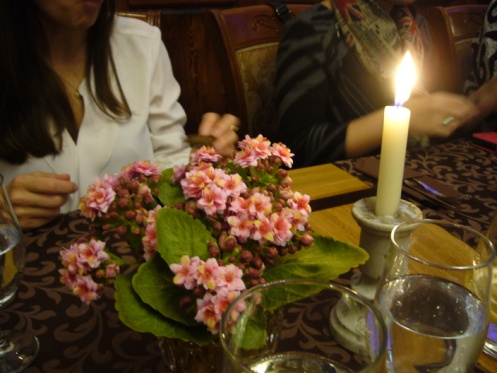 This activity is designed to encourage young people to understand their own motivations and challenge the hidden assumptions that underlie our decision making processes. It also creates a forum to discuss the concept of multiple identity.

Introduce the scenario that the students need to invite guests to a dinner party.

Provide them with clues towards the identities of the people who can attend.

The choices are:
African American Female, young man from China, native Australian, immigrant from South America, young Italian man, ex-football player, non-EU citizen, refugee, young woman, Tunisian girl, man from Eastern Europe.

Allow thinking time for individuals consider their personal preferences and ideas about who these mystery people may be.Main ActivityInvite participants to share their thoughts in groups of two or three.

Challenge each group to pick 3 -4 people you would like to have dinner with. Think of the reasons why or why not.

Ask each group to feedback on their choices and justify their decisions:Are some guests proving popular?Are some people not being invited? Why might that be?What is influencing our responses?
After allowing sufficient discussion time reveal greater detail of guest identities:

African American female - Oprah Winfrey, an actress and TV show hostess who is considered one of the most influential person in the USA
Young man from China - Yao Ming, an ex National Basketball Association player
Native Australian - Cathy Freeman, the first aboriginal person to win Olympic gold medal in an individual event (400 metres)
Immigrant from South America - Lionel Messi, an Argentine professional footballer, who plays for FC Barcelona
Young Italian man - was just released from a juvenile detention centre
Ex-footballer - Mart Poom, former Estonian goalkeeper, played for Derby County, Sunderland, Arsenal etc
Non-EU citizen - Madonna, an American singer and actress
Refugee - Albert Einstein, a political refugee from USA
Young woman - a kindergarten teacher
Tunisian girl- Afef Jnifen, A Tunisian fashion model, actress and television presenter
Man from Eastern Europe -Karol Jozef Wojtyla (Pope John Paul II), was the first non-Italian pope since since the Dutch Pope Adrian VI, who served from 1522 to 1523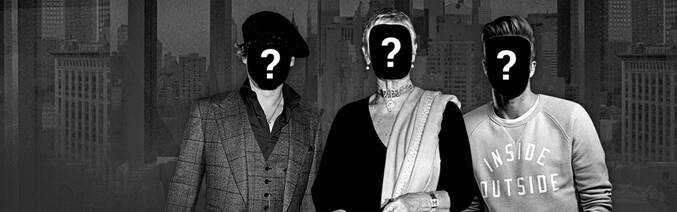 PlenaryQuestions for reflection:Did the revealed identities match with your expectations?How do you feel about this?Which were you surprised by?What does this tell us about our reactions or assumptions?Does it teach us anything about our own and others' identities?Is our identity static or constantly evolving?What are the implications for ourselves and our attitudes?What were the Outcomes?This activity gave students time and space to reflect upon their own assumptions and the limitations of their own knowledge and experience.

It provided opportunity to explore the concept of multiple identities and the importance of holding of our  own assumptions lightly.Title of LessonTime RequiredAge RangeResources requiredMystery Dinner Guestsup to 1 hour14 - 17Identity clues and detailLesson ObjectiveKnowledge and Understanding (Global Theme covered)Global Skills coveredGlobal Values and Attitudes coveredDevelop self awareness and challenge assumptionsIdentity and diversityCritical and creative thinking
Self awareness and reflectionValue diversity